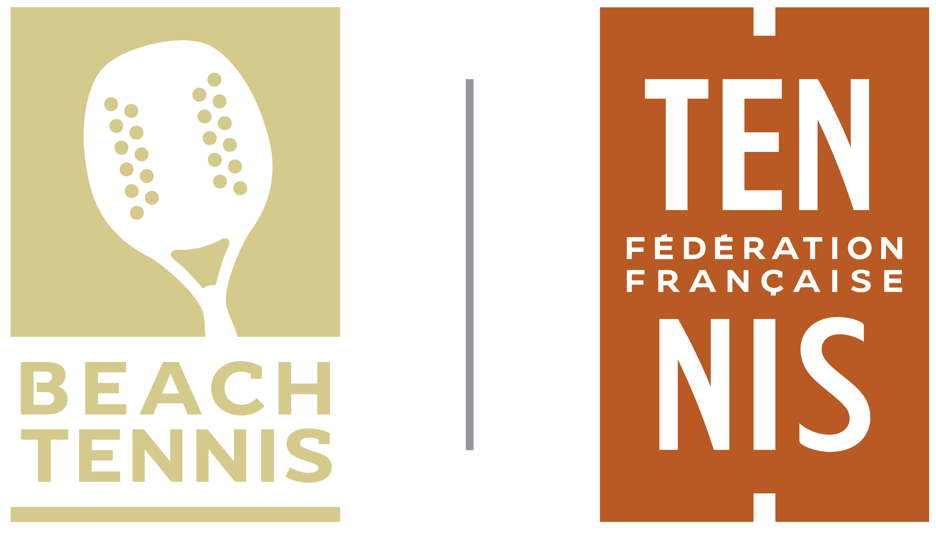   FORMULAIRE DE DEMANDE DE SURCLASSEMENT BEACH TENNIS JEUNEE DE DEMANDE DE SURCLASSEMENT            Nom : ……………………………………………………………… Prénom : ………………………………………………             Né(e) le : ………/…….../.……......             Classement à la date de la demande : ………….             Adresse :…………………………………………………………………………………..…………….……..                ……………………………………………………………………………………………..………………………..…..........................            Tél. : ………………………………………………… Mob. : ………………………………………..…………………...…...........            Adresse mail : ………………………………………………….…………………..…..…………..………..…............................           Ligue: …………………………………………………………Club (nom + N°) :…….………………………           N° licence : ………………..….......................           Nombre de matchs joués au cours des 6 derniers mois : ……………….........…..................          Je, soussigné(e) :          Nom : …………………………………………………..……… Prénom : ……………………………………………….….….          Père ou Mère de : Nom : …………………………………………………… Prénom : ………………...………………… Sollicite une autorisation de sur classement afin que mon fils/ma fille puisse participer aux compétitions réservées aux années d’âge suivantes : …………………………………….….….….          S’agit-il d’une première demande : oui 	non          S’agit-il d’un renouvellement : 	       oui     non                                                Le : ………./…..…../…..…..                                                                        Signature :     A                            AARCLASSEMENNT                                   ATTESTATION DE SURCLASSEMENTLigue :Le /La joueuse :                                                                né(e) le : Licencié(e) dans la ligue                                           	                 est autorisé(e) à jouer dans des compétitions des années d’âge suivantes : Cette autorisation est valable jusqu’à la date suivante :           /            /                                                                      A                                        Le :          /              /                                                                                                         Nom et Signature du CTR Médecin du Sport Nom :                                                                      Prénom :Autorise le/la joueuse a être surclassé(e) pour participer aux compétitions réservées aux années d’âges suivantes : …………………………………….….….….Cette autorisation est valable jusqu’à la date suivante :           /            /                                                                        A                                       Le :          /              /                                                                                                Nom et Signature du Médecin du Sport Médecin de Ligue Nom :                                                                      Prénom :Autorise le/la joueuse a être surclassé(e) pour participer aux compétitions réservées aux années d’âges suivantes : …………………………………….….….….Cette autorisation est valable jusqu’à la date suivante :           /            /                                                                          A                                      Le :          /              /                                                                                                Nom et Signature du Médecin de Ligue